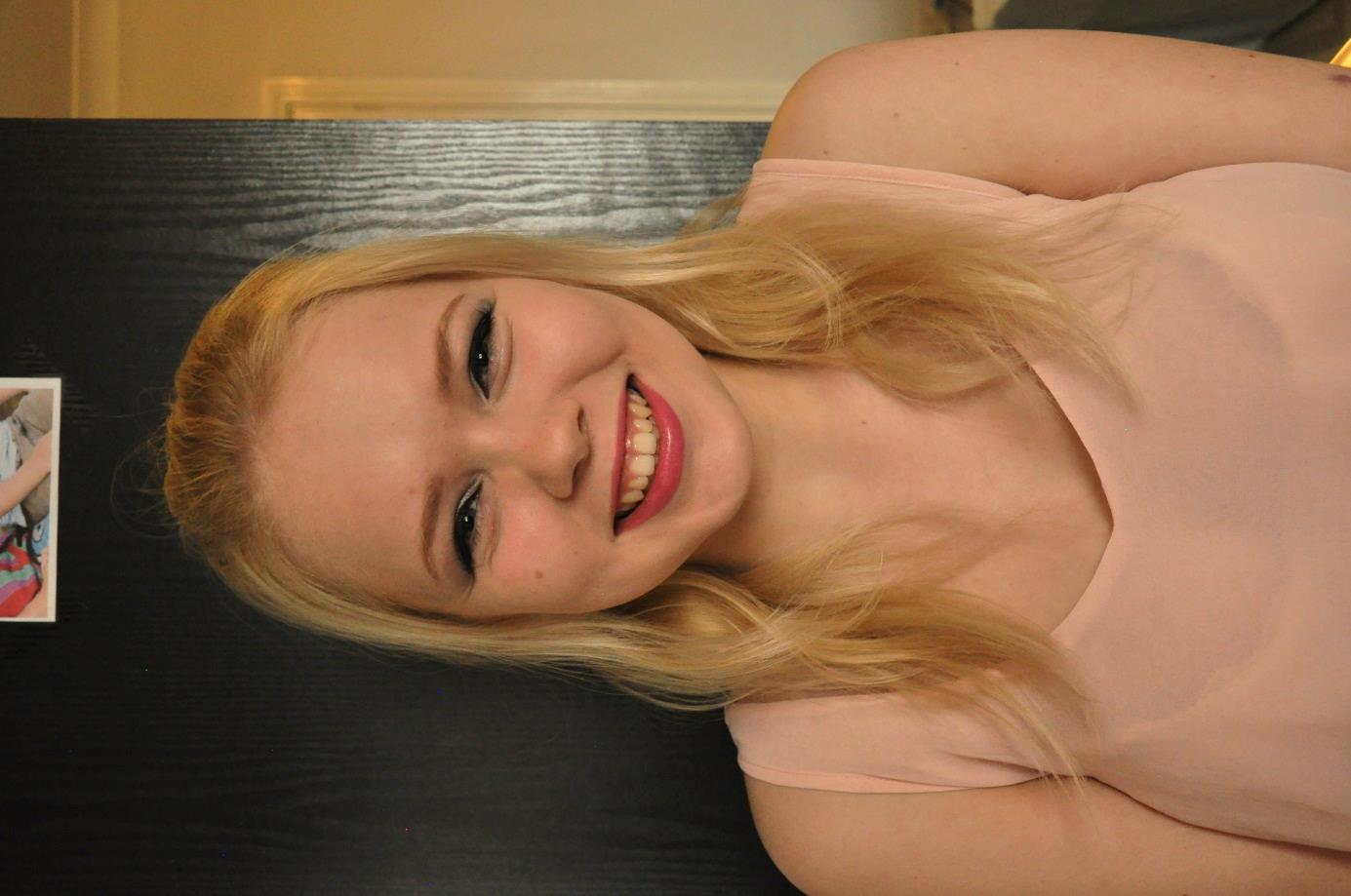 eee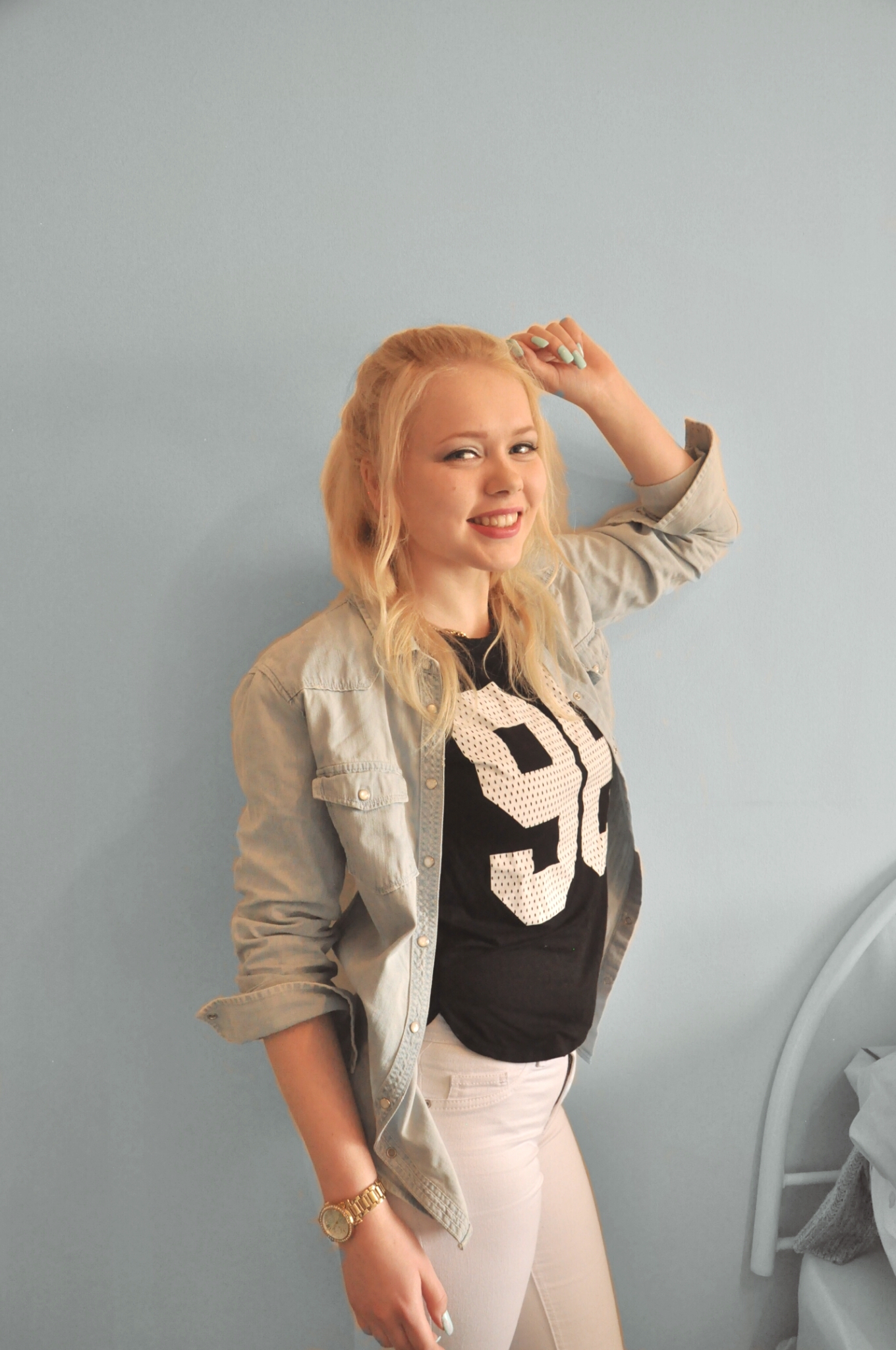 